Крајеви света: Пирамиде Египта      Пирамиде Египта сматрају великим  чудима антике. Имајте на уму да  су изграђене пре више  од четири хиљаде година.  Свако ко посети Египат  фасцинирано  размишља и о томе  како су могле издржати тест времена.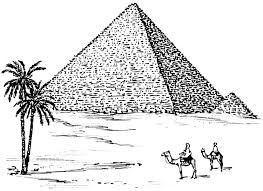 Али ... знаш ли шта су пирамиде, за чега су  користишћене  и како су их грађене?     Египћани су веровали да после смрти, дух покојника наставља  да живи заувек и да је потребно  држати тело покојника очувано. Из тог разлога, тела су мумифицирали – премазивали  природним производима као што су уља, смоле и соли, а затим умотавали у ланене завоје. Осим тога, мислило се да у загробном животу, дух мртвих и даље треба личне предмете и храну, па су сахрањивани  окружени свим својим стварима.      Пирамиде су градили моћни владари, велики фараони и представљали су гробнице које су градили за време живота да би могли  уживати вечни живот после  смрти. Осим тога, као што можете да замислите,  сахрањивани су са  непроцењивим благом, па су пирамиде имале задатак да заштите бројне драгоцености  од пљачкаша гробова.     Оне су направљене  тако да је било веома тешко да се продре у њих и било је много тајних  и лажних врата, како би се  заварали потенцијални лопови. Осим тога, сахрањен фараон  је био заблокиран са свих страна. Упркос свему томе, током времена, пљачкаши гробова успевали су заобићи ове мере безбедности и  обогатили су се преко ноћи.Највеће пирамиде налазе се у Гизи, у долини Нила. Највећа је  Кеопсова, висока 146 метара, поред ње се налазе две мање, Кефренова и Микеринова.        За изградњу пирамиде било је потребно много година и хиљаде људи који су радили неуморно. Радници су рекама  преносили велике блокове камена из каменолома, затим су користи санке и ужад да би их довукли  до подручја где су  грађене пирамиде. Маса камења је била огромна и претпоставља се да су их подизали  стављали један  на други, помоћу система рампи и полуга.На питања одговори у свесци.ПИТАЊА1. У којој земљи се налазе пирамиде? 2. Зашто су фараони градили пирамиде? 3. Шта је унутра изграђено да омете приступ крадљивцима унутра? 4. Колико је висока  Кеопсова пирамида ?5. Како су радници преносили камене блокове?   6. Објасни како разумеш арапску пословицу „Време пркоси свему , али пирамиде пркосе времену“.